탭 삭제삭제를 눌러 탭을 삭제할 수 있습니다. 홈 탭을 삭제하면 가장 최근에 생성된 탭이 홈 탭이 됩니다.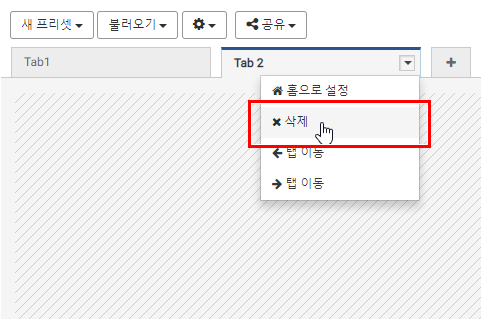 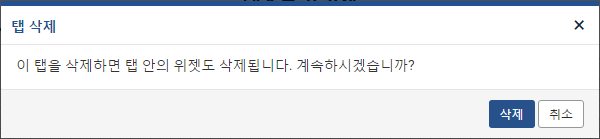 